УЧЕБНЫЙ ПЛАНОСНОВНОГО ОБЩЕГО ОБРАЗОВАНИЯ муниципального бюджетного общеобразовательного учреждения«Центр образования – средняя школа №22»Старооскольского городского округана 2023/2024 учебный годСтарый ОсколРежим работымуниципального бюджетного общеобразовательного учреждения«Центр образования – средняя школа №22»Старооскольского городского округаРежим работы общеобразовательного учреждения построен в соответствии с санитарными правилами СП 2.4. 3648-20 "Санитарно-эпидемиологические требования к организациям воспитания и обучения, отдыха и оздоровления детей и молодежи" (постановление Главного государственного санитарного врача Российской Федерации от 28.09.2020 № 28), зарегистрированными в Минюсте России 18.12.2020, регистрационный номер 61573).1. Количество классов-комплектов (групп): всего – 205-х классов – 46-х классов – 47-х классов – 38-х классов – 59-х классов – 42. Классов-комплектов с углублённым изучением предметов, компенсирующего, коррекционно-развивающего обучения – нет.	3. Начало учебного года – 01 сентября 2023 года, окончание: для 5-8 классов  – 24 мая 2024 года, для 9-х классов – 24 мая 2024 года (возможно изменение с учетом утвержденного расписания ГИА за уровень основного общего образования).Продолжительность учебного года в  5-9 классах – 34 недели.	Продолжительность каникул в течение учебного года – не менее 30 календарных дней, летом – не менее 8 недель. 4. Режим работы школы: В режиме 5-дневной недели обучаются все учащиеся 5-9 классов.Сменность: 1 смена – все классы.5. Начало учебных занятий: 8 час.30 мин., без проведения нулевых уроков (п.3.4.16.СП 2.4. 3648-20). Продолжительность уроков для учащихся 5-9 классов – 45 минут (п.3.4.16.СП 2.4. 3648-20).Продолжительность перемен между уроками составляет 10 минут, после 3 и 4 уроков - две перемены по 20 минут каждая.                      6. Объём недельной учебной нагрузки:Объем максимальной допустимой нагрузки в течение дня составляет:для учащихся 5-6 классов – не более 6 уроков;для учащихся 7-9 классов – не более 7 уроков (п.3.4.16.СП 2.4. 3648-20).7. Расписание звонков для 5-9-х классовРасписание уроков составляется отдельно для обязательных и дополнительных занятий. Факультативные занятия в школе не проводятся.Величина недельной образовательной нагрузки (количество учебных занятий), реализуется через урочную и внеурочную деятельность.В соответствии с требованиями ФГОС ООО 5-9 классы работают по нелинейному расписанию, которое предполагает  реализацию принципа чередования учебной и внеурочной деятельности. Расписание уроков составляется с учетом дневной и недельной умственной работоспособности учащихся и шкалой трудности учебных предметов (п.2.10.3. СП 2.4. 3648-20).  Наибольшая интенсивность нагрузки (количество баллов за день по сумме всех предметов) для учащихся основной школы приходится – на вторник и четверг при несколько облегченной среде. Распределение учебной нагрузки в течение недели происходит таким образом, чтобы наибольший ее объем приходится на середину недели (когда работоспособность нарастает). В эти дни в школьное расписание  включены либо наиболее трудные предметы, либо средние и легкие по трудности предметы, но в большем количестве, чем в остальные дни.С целью профилактики утомления, нарушения осанки и зрения учащихся на уроках проводятся соответствующие физические упражнения (далее – физкультминутки) (п.2.10.2. СП 2.4. 3648-20).  При организации образовательной деятельности предусматривается введение в режим дня физкульминуток во время занятий, гимнастики для глаз, обеспечивается контроль за осанкой, в том числе, во время письма, рисования и использования ЭСО (п.2.10.3. СП 2.4. 3648-20).  При использовании ЭСО с демонстрацией обучающих фильмов, программ или иной информации, предусматривающих ее фиксацию в тетрадях учащимися, продолжительность непрерывного использования экрана не должна превышать для  учащихся 5-9-х классов – 15 минут (п.2.10.2. СП 2.4. 3648-20).Общая продолжительность ЭСО на уроке не должна превышать  для интерактивной доски – для детей старше 10 лет – 30 минут; компьютера – для детей 5-9 классов – 30 минут, (п.2.10.2. СП 2.4. 3648-20).Двигательная активность учащихся, помимо уроков физической культуры, в образовательной деятельности обеспечивается за счет: внеурочной деятельности, физкультминуток; организованных подвижных игр на переменах; внеклассных спортивных занятий и соревнований, общешкольных спортивных мероприятий, Дней здоровья; самостоятельных занятий физической культурой в секциях и клубах и т.п. Физкультурные, физкультурно-оздоровительные мероприятия, массовые спортивные мероприятия, туристические походы, спортивные соревнования организуются с учетом возраста, физической подготовленности и состоянию здоровья детей (п.2.10.3. СП 2.4. 3648-20).  Возможность проведения занятий физической культурой на открытом воздухе, а также подвижных игр, определяется по совокупности показателей метеоусловий (температуры, относительной влажности и скорости движения воздуха). В дождливые, ветреные и морозные дни занятия физической культурой проводятся в спортивном зале.Отношение времени, затраченного не непосредственное выполнение физических упражнений к общему времени занятия физической культурой должна составлять не менее 70% (п.2.10.3. СП 2.4. 3648-20).  Распределение учащихся на основную, подготовительную и специальную группы, для участия в физкультурно-оздоровительных и спортивно-массовых мероприятиях, проводит врач с учетом их состояния здоровья (или на основании справок об их здоровье). Учащимся основной физкультурной группы разрешается участие во всех физкультурно-оздоровительных мероприятиях в соответствии с их возрастом. С учащимися подготовительной и специальной групп физкультурно-оздоровительную работу проводят с учетом заключения врача. На занятиях по технологии, предусмотренных образовательной программой, чередуются различные по характеру задания. Все работы в мастерских и кабинетах домоводства учащиеся выполняют в специальной одежде (халат, фартук, берет, косынка). При выполнении работ, создающих угрозу повреждения глаз, используются защитные очки. Изменение режима дня в школе проводится только в особых случаях и с разрешения администрации школы (по согласованию с Управляющим советом).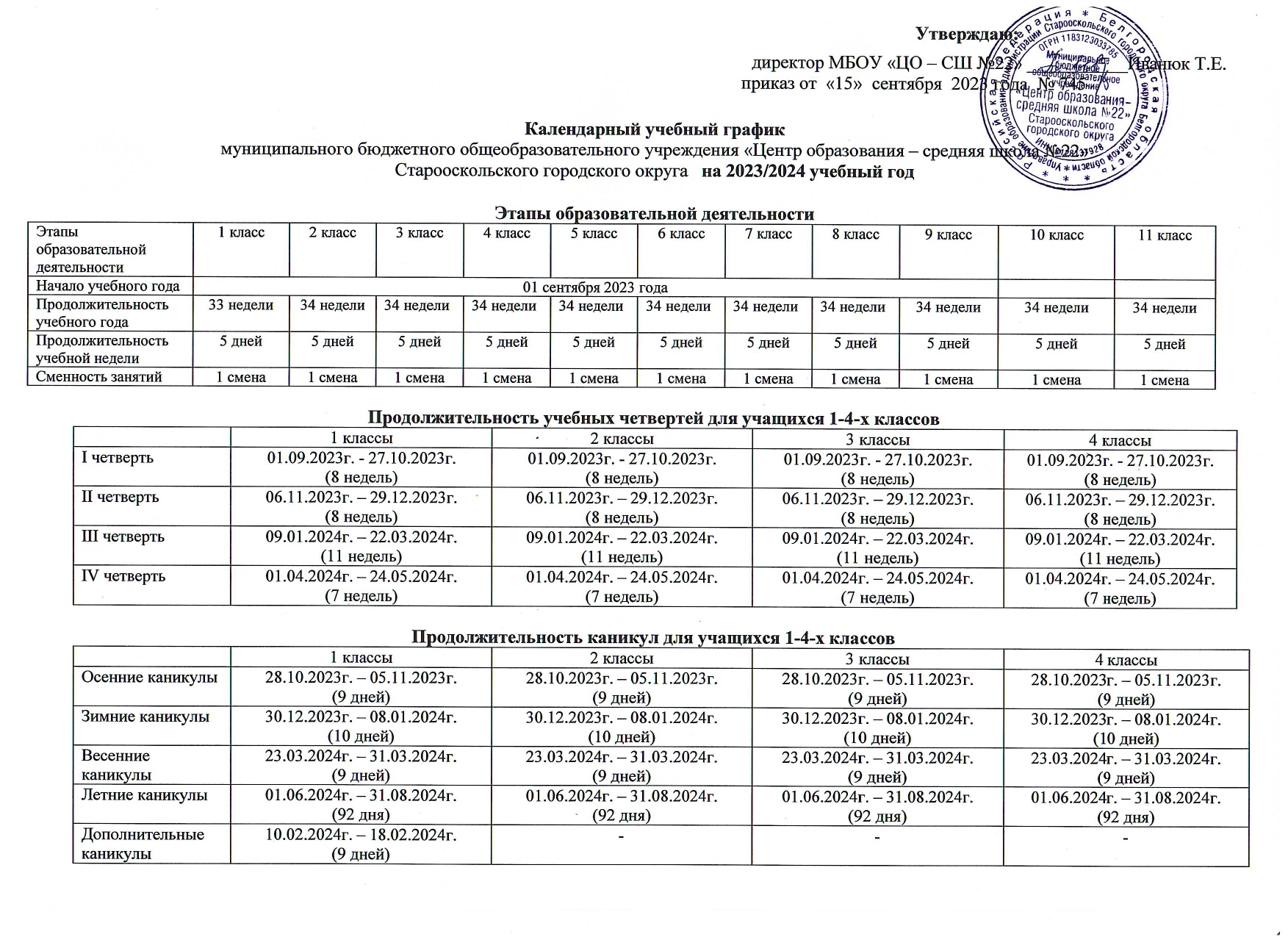 Продолжительность учебных четвертей для учащихся 5-9-х классовПродолжительность каникул для учащихся 5-9-х классовПродолжительность полугодий для учащихся 10-11-х классовПродолжительность каникул для учащихся 10-11-х классовОрганизация промежуточной и государственной итоговой аттестацииПояснительная запискак учебному плану основного общего образования муниципального бюджетного общеобразовательного учреждения«Центр образования – средняя школа №22» Старооскольского городского округана 2023/2024 учебный годУчебный план основного общего образования на 2023/2024 учебный год является нормативным документом, определяющим распределение учебного времени, отводимого на изучение различных учебных предметов обязательной части и части, формируемой участниками образовательных отношений, максимальный объем обязательной нагрузки учащихся. Учебный план основной образовательной программы основного общего образования (далее – учебный план) обеспечивает реализацию требований ФГОС ООО и ФОП ООО, определяет общие рамки отбора учебного материала, формирования перечня результатов образования и организации образовательной деятельности. Учебный план: • фиксирует максимальный объем учебной нагрузки обучающихся; • определяет и регламентирует перечень учебных предметов, курсов и время, отводимое на их освоение и организацию; • распределяет учебные предметы, курсы, модули по классам и учебным годам.Учебный план МБОУ «ЦО – СШ №22» реализуется в соответствии с федеральной основной образовательной программой основного общего образования.В 5-6-х классах учебный план реализуется в соответствии с обновленным ФГОС основного общего образования (приказ Министерства просвещения Российской Федерации от 31.05.2021 г. №287 «Об утверждении федерального государственного образовательного стандарта основного общего образования») (далее – ФГОС ООО-21) в соответствии с федеральными учебными планами из ФОП ООО, в 7-9-х классах в соответствии с требованиями ФГОС основного общего образования (далее - ФГОС ООО). Учебный план обеспечивает выполнение гигиенических требований к режиму образовательного процесса, установленных СанПиН 1.2.3685-21 «Гигиенические нормативы и требования к обеспечению безопасности и (или) безвредности для человека факторов среды обитания», утвержденных постановлением Главного государственного санитарного врача Российской Федерации от 28.01.2021 №2 и СП 2.4.3648-20 «Санитарно-эпидемиологические требования к организациям воспитания и обучения, отдыха и оздоровления детей и молодежи», утвержденных постановлением Главного государственного санитарного врача Российской Федерации от 28.09.2020 № 28. Основой разработки учебного плана основного общего образования на 2023/2024 учебный год являются следующие нормативные документы и инструктивно-методические материалы: Федеральный уровень: Конституция Российской Федерации (ст.43).Федеральный закон РФ «Об образовании в Российской Федерации» от 29 декабря 2012г. №273 – ФЗ (с изменениями и дополнениями). Постановление Правительства Российской Федерации от 26 декабря 2017 года № 1642 «Об утверждении государственной программы Российской Федерации «Развитие образования». Постановление Правительства Российской Федерации от 16 ноября 2020 года № 1836 «О государственной информационной системе «Современная цифровая образовательная среда». Распоряжение Правительства Российской Федерации от 09 апреля 2016 года № 637-р «Концепция преподавания русского языка и литературы в Российской Федерации».  Распоряжение Правительства Российской Федерации от 03 июня 2017 года № 1155-р «Об утверждении Концепции программы поддержки детского и юношеского чтения в Российской Федерации».  Распоряжение Правительства Российской Федерации от 24 декабря 2013 года № 2506-р «Об утверждении Концепции развития математического образования в Российской Федерации». Федеральный закон от 30 декабря 2020 года № 519-ФЗ «О внесении изменений в Федеральный закон «О персональных данных».  Приказ Министерства просвещения Российской Федерации от 02 декабря 2019 года № 649 «Об утверждении Целевой модели цифровой образовательной среды». Приказ Министерства просвещения Российской Федерации  от 21 сентября 2022 года № 858 «Об утверждении федерального перечня учебников, допущенных к использованию при реализации имеющих государственную аккредитацию образовательных программ начального общего, основного общего, среднего общего образования организациями, осуществляющими образовательную деятельность и установления предельного срока использования исключенных учебников».Приказ Министерства образования и науки Российской Федерации № 845, Министерства просвещения Российской Федерации № 369 от 30 июля 2020 года «Об утверждении Порядка зачета организацией, осуществляющей образовательную деятельность, результатов освоения обучающимися учебных предметов, курсов, дисциплин (модулей), практики, дополнительных образовательных программ в других организациях, осуществляющих образовательную деятельность». Приказ Министерства просвещения Российской Федерации от 05 октября 2020 года № 546 «Об утверждении Порядка заполнения, учета и выдачи аттестатов об основном общем и среднем общем образовании и их дубликатов».  Приказ Министерства просвещения Российской Федерации от 27 ноября 2020 года № 678 «Об утверждении Порядка проведения всероссийской олимпиады школьников». Приказ Министерства науки и высшего образования Российской Федерации от 22.06.2022 № 566 «Об утверждении Порядка проведения олимпиад школьников». Приказ Министерства просвещения Российской Федерации  от 05 декабря 2022 года № 1063 «О внесении изменений в Порядок организации и осуществления образовательной деятельности по основным общеобразовательным программам - образовательным программам начального общего, основного общего и среднего общего образования, утвержденный приказом Министерства просвещения Российской Федерации от 22 марта 2021 года № 115» (приказ вступает в силу с 01.09.2023 года). Приказ Минпросвещения России от 07 октября 2022 года № 888 «О внесении изменений в Порядок организации и осуществления образовательной деятельности по основным общеобразовательным программам - образовательным программам начального общего, основного общего и среднего общего образования, утвержденный приказом Министерства просвещения Российской Федерации от 22 марта 2021 г. № 115». Приказ Минпросвещения России от 2 августа 2022 г. № 653 «Об утверждении федерального перечня электронных образовательных ресурсов, допущенных к использованию при реализации имеющих государственную аккредитацию образовательных программ начального общего, основного общего, среднего общего образования». Приказ Министерства просвещения Российской Федерации от 31 мая 2021 года № 287 «Об утверждении федерального государственного образовательного стандарта основного общего образования». Приказ Министерства просвещения Российской Федерации от 11 августа 2021 года № 543 «Об утверждении критериев и порядка проведения экспертизы цифрового образовательного контента и образовательных сервисов, предлагаемых поставщиками контента и образовательных сервисов в рамках цифровой образовательной среды».  Приказ Министерства просвещения Российской Федерации  от 06 сентября 2022 года № 804 «Об утверждении перечня средств обучения и воспитания, соответствующих современным условиям обучения, необходимых при оснащении общеобразовательных организаций в целях реализации мероприятий государственной программы российской федерации «развитие образования», направленных на содействие созданию (создание) в субъектах российской федерации новых (дополнительных) мест в общеобразовательных организациях, модернизацию инфраструктуры общего образования, школьных систем образования, критериев его формирования и требований к функциональному оснащению общеобразовательных организаций, а также определении норматива стоимости оснащения одного места обучающегося указанными средствами обучения и воспитания». Приказ Министерства просвещения Российской Федерации от 08 октября 2021 года № 707 «О внесении изменений в приказ Министерства просвещения Российской Федерации от 2 сентября 2020 года № 458 «Об утверждении порядка приема на обучение по образовательным программам начального общего, основного общего и среднего общего образования».  Приказ Министерства просвещения Российской Федерации от 28 февраля 2022 года № 96 «Об утверждении перечня организаций, осуществляющих научно-методическое и методическое обеспечение образовательной деятельности по реализации основных общеобразовательных программ в соответствии с федеральными государственными образовательными стандартами общего образования». Приказ Министерства просвещения РФ от 17 марта 2020 года № 103 «Об утверждении временного порядка сопровождения реализации образовательных программ начального общего, основного общего, среднего общего образования, образовательных программ среднего профессионального образования и дополнительных общеобразовательных программ с применением электронного обучения и дистанционных образовательных технологий». Приказ Министерства просвещения Российской Федерации от 01 апреля 2022 года № 195 «О внесении изменений в образец аттестата об основном общем образовании/образец аттестата об основном общем образовании с отличием, образец приложения к аттестату об основном общем образовании/аттестату об основном общем образовании с отличием, описание аттестата об основном общем образовании/аттестата об основном общем образовании с отличием и приложения к ним, образец аттестата о среднем общем образовании/образец аттестата о среднем общем  образовании с отличием, описание аттестата о среднем общем образовании/аттестата о среднем общем образовании с отличием и приложения к ним, утвержденные приказом Министерства просвещения Российской Федерации от 5 октября 2020 года № 545». Приказ Министерства просвещения Российской Федерации от 01 апреля 2022 года № 196 «О внесении изменений в Порядок заполнения, учета и выдачи аттестатов об основном общем и среднем общем образовании и их дубликатов, утвержденный приказом Министерства просвещения Российской Федерации от 5 октября 2020 года № 546».  Приказ Министерства просвещения Российской Федерации от 21 апреля 2022 года № 255 «Об особенностях заполнения и выдачи аттестатов об основном общем и среднем общем образовании в 2022 году». Приказ Министерства просвещения Российской Федерации № 568 от 18 июля 2022 года «О внесении изменений в федеральный государственный образовательный стандарт основного общего образования».Приказ Министерства просвещения РФ от 02 августа 2022 года  № 653 «Об утверждении федерального перечня электронных образовательных ресурсов, допущенных к использованию при реализации имеющих государственную аккредитацию образовательных программ НОО, ООО, СОО».Распоряжение Министерства просвещения Российской Федерации от 15 ноября 2019 года № Р-116 «Об утверждении методических рекомендаций по реализации мероприятий по развитию информационно-телекоммуникационной инфраструктуры объектов общеобразовательных организаций и обеспечивающих достижение результата федерального проекта в рамках региональных проектов, обеспечивающих достижение целей, показателей и результата федерального проекта «Информационная инфраструктура» национальной программы «Цифровая экономика Российской Федерации».Приказ Министерства просвещения Российской Федерации  от 16 ноября 2022 года № 993 «Об утверждении федеральной образовательной программы основного общего образования». Распоряжение Министерства просвещения Российской Федерации от 17 декабря 2019 года № Р-135 «Об утверждении методических рекомендаций по приобретению средств обучения и воспитания для обновления материально-технической базы общеобразовательных организаций и профессиональных образовательных организаций в целях внедрения целевой модели цифровой образовательной среды в рамках региональных проектов, обеспечивающих достижение целей, показателей и результата федерального проекта «Цифровая образовательная среда» национального проекта «Образование».  Распоряжение Министерства просвещения Российской Федерации от 18 мая 2020 года № Р-44 «Об утверждении методических рекомендаций для внедрения в основные общеобразовательные программы современных цифровых технологий». Постановление Главного государственного санитарного врача Российской Федерации от 28.08.2020 года №28 «Об утверждении санитарных правил СП 2.4.3648-20 «Санитарно-эпидемиологические требования к организациям воспитания и обучения, отдыха и оздоровления детей и молодежи» с действующими изменениями и дополнениями.Санитарно-эпидемиологические правила СП3.1./2.4. 3598-20 «Санитарно-эпидемиологические требования к устройству, содержанию и организации работы образовательных организаций и других объектов социальной инфраструктуры для детей и молодежи в условиях распространения новой коронавирусной инфекции (COVID-19) (утверждены постановлением Главного государственного санитарного врача Российской Федерации от 30.06.2020 года №16) с действующими изменениями и дополнениями.Санитарно-эпидемиологические требования к организации общественного питания населения СанПиН 2.3/2.4.3590-20 (утверждены Постановлением Главного государственного санитарного врача РФ от 27октября  2020 года №32).Гигиенические нормативы и требования к обеспечению безопасности и (или) безвредности для человека факторов среды обитания СанПиН 1.2.3685-21 (утверждены Постановлением Главного государственного санитарного врача РФ от 28 января 2021 года №2).Постановление Главного государственного санитарного врача РФ от 30.12.2022 № 24 «О внесении изменений в санитарные правила и нормы СанПиН 1.2.3685-21 «Гигиенические нормативы и требования к обеспечению безопасности и (или) безвредности для человека факторов среды обитания», утвержденные постановлением Главного государственного санитарного врача Российской Федерации от 28.01.2021 № 2».Санитарно-эпидемиологические требования по профилактике инфекционных болезней СанПиН 3.3686-21 (утверждены Постановлением Главного государственного санитарного врача РФ от 28января  2010 года №4).Инструктивные и методические материалы:Примерная основная образовательная программа основного общего образования (одобрена решением федерального учебно-методического объединения по общему образованию, протокол от 08 апреля 2015 года № 1/15).Примерная программа воспитания, одобрена решением федерального учебно-методического объединения по общему образованию, протокол от 02 февраля 2020 года № 2/20; https://fgosreestr.ru/.  Примерная основная образовательная программа основного общего образования (одобрена Федеральным учебно-методическим объединением по общему образованию, протокол заседания от 18 марта 2022 года № 1/22).  Письмо Министерства образования и науки РФ от 12 мая 2012 года № 03-296 «Об организации внеурочной деятельности при введении федерального государственного образовательного стандарта общего образования».  Письмо Министерства образования и науки Российской Федерации от 25 мая 2015 года № 08-761 «Об изучении предметных областей: «Основы религиозных культур и светской этики» и «Основы духовно-нравственной культуры народов России».  Письмо Министерства образования и науки Российской Федерации от 18 июня 2015 года № НТ-670/08 «О направлении методических рекомендаций» (Методические рекомендации по организации самоподготовки учащихся при осуществлении образовательной деятельности по основным общеобразовательным программам – образовательным программам начального общего, основного общего и среднего общего образования).  Письмо Министерства просвещения Российской Федерации от 01 ноября 2019 года № ТС-2782/03 «О направлении информации» (Информация о реализации федерального закона от 3 августа 2018 года № 317-ФЗ «О внесении изменений в статьи 11 и 14 Федерального закона «Об образовании в Российской Федерации» по вопросу обеспечения возможности получения образования на родных языках из числа языков народов Российской Федерации, изучения государственных языков республик Российской Федерации, родных языков из числа языков народов Российской Федерации, в том числе русского языка как родного языка».  Письмо Министерства просвещения Российской Федерации от 19 марта 2019 года № МР-315/02 «О перечне оборудования».  Письмо Министерства просвещения Российской Федерации от 10 апреля 2020 года № 07-2627 «О направлении методического пособия» (Методическое пособие по оптимизации системы оценивания и улучшению организации психолого-педагогической помощи обучающимся с нарушениями чтения и письма).  Письмо Министерства просвещения Российской Федерации от 15 февраля 2022 года № АЗ-113/03 «О направлении методических рекомендаций» (по введению обновлённых ФГОС).  Письмо Департамента цифровой трансформации и больших данных Министерства просвещения Российской Федерации от 07 апреля 2022 года № АЗ-113/03 «О направлении методических рекомендаций» (по введению обновлённых ФГОС).  Письмо Министерства просвещения Российской Федерации  от 12 октября 2020 года № ГД-1736/03 «О рекомендациях по использованию информационных технологий». Методические рекомендации по вопросам внедрения Целевой модели цифровой образовательной среды в субъектах Российской Федерации (письмо Министерства просвещения Российской Федерации  от 14 января 2020 года № МР-5/02 «О направлении методических рекомендаций»). Письмо Департамента цифровой трансформации и больших данных Министерства просвещения Российской Федерации от 07 апреля 2022 года № 04-282«Об импортозамещении цифровых решений и продуктов».  Письмо Министерства цифрового развития, связи и массовых коммуникаций Российской Федерации от 01 апреля 2022 года № МШ-П8-1-070-14732 «Об импортозамещении цифровых решений в органах управления Российской Федерации».  Письмо департамента государственной политики и управления в сфере общего образования Министерства просвещения Российской Федерации от 11 ноября 2021 года № 03-1899 «Об обеспечении учебными изданиями (учебниками и учебными пособиями) обучающихся в 2022-2023 учебном году».  Письмо Министерства просвещения Российской Федерации от 19 марта 2020 года № ГД-39/04 «О направлении методических рекомендаций» (Методические рекомендации по реализации образовательных программ начального общего, основного общего, среднего общего образования, образовательных программ среднего профессионального образования и дополнительных общеобразовательных программ с применением электронного обучения и дистанционных образовательных технологий). Письмо Министерства просвещения Российской Федерации  от 10 апреля 2020 года № 07-2627 «О направлении методического пособия» (Методическое пособие по оптимизации системы оценивания и улучшению организации психолого-педагогической помощи обучающимся с нарушениями чтения и письма). Письмо Министерства просвещения Российской Федерации от 05 февраля 2021 года № ВБ-135/03 «О заполнении и выдаче аттестатов об основном общем и среднем общем образовании в 2020-2021 учебном году».  Письмо Министерства просвещения Российской Федерации от 26 февраля 2021 года № 03-205 «О методических рекомендациях» (вместе с «Методическими рекомендациями по обеспечению возможности освоения основных образовательных программ обучающимися 5-11 классов по индивидуальному учебному плану»).  Письмо Министерства просвещения Российской Федерации № СК-228/03, Рособрнадзора № 01-169/08-01 от 6 августа 2021 года «Рекомендации для системы общего образования по основным подходам к формированию графика проведения оценочных процедур в общеобразовательных организациях в 2021-2022 учебном году».  Письмо Министерства просвещения Российской Федерации от 16 августа 2021 года № НН-202/07 «О направлении методических рекомендаций» (Методические рекомендации органам исполнительной власти субъектов Российской Федерации об организации работы общеобразовательных организаций по языковой и социокультурной адаптации детей иностранных граждан).  Письмо Министерства просвещения Российской Федерации от 31 августа 2021 года № 03-1420 «Об изучении учебного предмета «Второй иностранный язык».  Письмо Министерства просвещения Российской Федерации от 01 октября 2021 года № СК-403/08 «О ведении журналов успеваемости и выставлении отметок».  Письмо Министерства просвещения Российской Федерации от 12 октября 2020 года № ГД-1736/03 «О рекомендациях по использованию информационных технологий».  Письмо Министерства просвещения Российской Федерации от 11 мая 2022 года № АЗ-676/03 «О заполнении и выдаче аттестатов об основном общем и среднем общем образовании в 2021-2022 учебном году».  Письмо Министерства просвещения Российской Федерации от 11 мая 2022 года № АЗ 686/03 «О разработке рабочих программ». Письмо Минпросвещения России от 18.07.2022 № АБ-1951/06 «Об актуализации примерной рабочей программы воспитания» (вместе с «Примерной рабочей программой воспитания для общеобразовательных организаций» (одобрена решением федерального учебно-методического объединения по общему образованию, протокол от 23.06.2022 № 3/22)). Методические рекомендации по вопросам внедрения Целевой модели цифровой образовательной среды в субъектах Российской Федерации(письмо Министерства просвещения Российской Федерации от 14 января 2020 года № МР-5/02 «О направлении методических рекомендаций»). Концепции преподавания учебных предметов.Региональный уровень:Закон Белгородской области от 31 октября 2014 года № 314 «Об образовании в Белгородской области»;Постановление Правительства Белгородской области от 30 декабря 2013 года № 528-пп «Об утверждении государственной программы Белгородской области «Развитие образования Белгородской области».Постановление Правительства Белгородской области от 28 декабря 2020 года №616-пп «О внесении изменений в постановление Правительства Белгородской области от 30 декабря 2013 года № 528-пп».Приказ департамента образования Белгородской области  от 13 апреля 2015 года № 1688 «Об утверждении Порядка регламентации и оформления отношений государственной и муниципальной общеобразовательной организации и родителей (законных представителей) обучающихся, нуждающихся в длительном лечении, а также детей-инвалидов в части организации обучения по основным общеобразовательным программам на дому».Приказ министерства образования Белгородской области  от 18 марта 2022 года № 874 «Об организации работы по введению федеральных государственных образовательных стандартов начального общего образования и основного общего образования в общеобразовательных организациях Белгородской области».Приказ министерства образования Белгородской области  от 17 апреля 2023 года № 1222 «Об организации работы по введению федеральных основных общеобразовательных программ»Приказ департамента образования Белгородской области от 27 августа 2015 года №3593 «О введении интегрированного курса «Белгородоведение».Инструктивные и методические материалы:Письмо министерства образования Белгородской области от 23.05.2023 года №17-09/14/1828 «О формировании календарного учебного графика общеобразовательных организаций области в 2023/2024 учебном году».Письмо министерства образования Белгородской области от 24.07.2023 года № 17-5/3813-17-2463 «О корректировке календарных учебных графиков общеобразовательных организаций области в 2023/2024 учебном году».Инструктивно-методические письма ОГАОУ ДПО «БелИРО» о преподавании учебных предметов и организации образовательной деятельности в 2023/2024 учебном году. Школьный уровеньУстав муниципального бюджетного общеобразовательного учреждения «Центр образования – средняя школа №22» Старооскольского городского округа;Программа развития муниципального бюджетного общеобразовательного учреждения «Центр образования – средняя школа №22» Старооскольского городского округа;Основная образовательная программа основного общего образования муниципального бюджетного общеобразовательного учреждения «Центр образования – средняя школа №22» Старооскольского городского округа;Локальные акты муниципального бюджетного общеобразовательного учреждения «Центр образования – средняя №22» Старооскольского городского округа. 2. Особенности учебного плана основного общего образованияУчебный план фиксирует общий объем нагрузки, максимальный объем аудиторной нагрузки обучающихся, состав и структуру предметных областей, распределяет учебное время, отводимое на их освоение по классам и учебным предметам. Содержание образования при получении ООО реализуется преимущественно за счет учебных курсов, обеспечивающих целостное восприятие мира, системно-деятельностный подход и индивидуализацию обучения. Вариативность содержания образовательных программ основного общего образования реализуется во ФГОС через возможность формирования программ основного общего образования различного уровня сложности и направленности с учетом образовательных потребностей и способностей обучающихся, включая одаренных детей и детей с ОВЗ. Учебный план основного общего образования состоит из двух частей — обязательной части и части, формируемой участниками образовательных отношений. Объем обязательной части учебного плана основного общего образования составляет 70%, а объем части, формируемой участниками образовательных отношений из перечня, предлагаемого образовательной организацией, - 30% от общего объема. Обязательная часть учебного плана определяет состав учебных предметов обязательных предметных областей. Часть учебного плана, формируемая участниками образовательных отношений, обеспечивает индивидуальные потребности учащихся. Общий объем аудиторной работы учащихся за 5 учебных лет не может составлять менее 5058 академических часов и более 5548 академических часов в соответствии с требованиями к организации образовательного процесса к учебной нагрузке при 5-дневной учебной неделе, предусмотренными Гигиеническими нормативами и Санитарно-эпидемиологическими требованиями. В 5-6-х классах учебный план реализуется в соответствии с обновленным ФГОС основного общего образования - ФГОС ООО-21 (приказ Министерства просвещения Российской Федерации от 31.05.2021 г. №287 «Об утверждении федерального государственного образовательного стандарта основного общего образования») - в соответствии с федеральными учебными планами из ФОП ООО, в 7-9-х классах в соответствии с требованиями ФГОС основного общего образования. Учебный план разработан на основе варианта №1 федерального учебного плана федеральной образовательной программы основного общего образования, утвержденной приказом Минпросвещения России от 18.05.2023 №370.для 5-6-х классов, ФГОС 2021	Инвариантная часть учебного плана 5А,Б,В,Г, 6А,Б,В,Г классов представлена следующими предметными областями: «Русский язык и литература», «Иностранные языки», «Математика и информатика», «Общественно-научные предметы», «Естественно-научные предметы», «Искусство», «Технология», «Физическая культура и Основы безопасности жизнедеятельности».       	Предметная область «Русский язык и литература» представлена учебными предметами:  «Русский язык» – в 5-х классах 5 часов в неделю, в 6-х классах – 6 часов в неделю, «Литература» – 3 часа в неделю. Предметная область «Иностранные языки» представлена учебным предметом «Иностранный язык» (английский) в объеме 3 часа в неделю. Предметная область «Математика и информатика» представлена учебным предметом «Математика» – 5 часов в неделю.Предметная область «Общественно-научные предметы» представлена учебными предметами: 	«История» – в 5-6 классах – 2 часа в неделю; «Обществознание» – в 6-х классах – 1 час в неделю;«География» в 5-6 классах – 1 час в неделю.Предметная область «Естественнонаучные предметы» представлена учебным предметом «Биология» – в 5-6-х классах – 1 час в неделю.Предметная область «Искусство» представлена в 5-6 классах учебными предметами: «Изобразительное искусство» – 1 час в неделю, «Музыка» – 1 час в неделю.Предметная область «Технология» представлена учебным предметом «Технология» в 5-6 классах – 2 часа в неделю.Предметная область «Физическая культура и Основы безопасности жизнедеятельности» представлена учебным предметом «Физическая культура» – в 5-х классах – 3 часа в неделю, в 6-х классах – 2 часа в неделю. Для удовлетворения биологической потребности в движении независимо от возраста учащихся рекомендуется реализовывать третий час за счет часов внеурочной деятельности и (или) за счет посещения учащимися спортивных секций, школьного спортивного клуба. Предметная область «Основы духовно-нравственной культуры народов России» (далее – ОДНКНР) согласно требованиям ФГОС ООО является обязательной для изучения на уровне основного общего образования и логическим продолжением предметной области (и учебного предмета) ОРКСЭ начальной школы. В 5-6-х классах на её изучение отводится 1 час в неделю.для 7-9-х классов, ФГОС 2010Инвариантная часть учебного плана 7А,Б,В, 8А,Б,В,Г,Д, 9А,Б,В,Г классов представлена следующими предметными областями: «Русский язык и литература», «Родной язык и родная литература», «Иностранные языки», «Математика и информатика», «Общественно-научные предметы», «Основы духовно-нравственной культуры народов России», «Естественно-научные предметы», «Искусство», «Технология», «Физическая культура и Основы безопасности жизнедеятельности».       	Предметная область «Русский язык и литература» представлена учебными предметами: «Русский язык»: 7-е классы – 5 часов; 8-е классы – 3 часа,  9-е классы – 3 часа в неделю;«Литература»: 7-8-е классы – 2 часа, 9-е классы – 3 часа в неделю. Предметная область «Родной язык и родная литература» представлена учебными предметами: «Родной язык (русский)» в 7-9 классах – 0,5 часа в неделю;«Родная литература (русская)» в 7-9 классах – 0,5 часа в неделю.Предметная область «Иностранные языки» представлена учебными предметами «Иностранный язык» (английский) в 7-9-х классах – 3 часа в неделю, «Второй иностранный язык» (немецкий) – в 7-9-х классах – 1 час в неделю. Предметная область «Математика и информатика» представлена учебными предметами: «Математика» и «Информатика».Программой учебного предмета «Математика» и федеральным учебным планом на базовом уровне предусмотрено выделение для изучения учебного курса «Вероятность и статистика» 1 часа в неделю учебного времени, начиная с 7-го класса. В «Методических рекомендациях по введению федеральных основных общеобразовательных программ» (письмо Министерства просвещения от 03.03.2023 № 03-327) указано, что «при переходе на ФООП не в первый год изучения учебного предмета на соответствующем уровне общего образования необходимо предусмотреть особый порядок учебного планирования (переходный период)».Для обеспечения реализации требований ФГОС – 2021 основного общего образования учащимися 7-9 классов, овладение программой учебного курса «Вероятность и статистика» будет организовано в рамках учебного курса «Алгебра», для этого будет добавлено в него вероятностно-статистическое содержание, которое предусмотрено программой к изучению в настоящий и предшествующие годы обучения. Для реализации учебного курса «Вероятность и статистика» в переходный период с учетом 1 часа обучение  математике в 7-9-х классах организовано по Варианту 2 (согласно Инструктивно-методическому письму «О преподавании учебного предмета «Математика»   в общеобразовательных организациях Белгородской области  в 2023-2024 учебном году»):– 2 часа в неделю на учебный курс «Геометрия»;   – 3 часа в неделю на учебный курс «Алгебра» (включая элементы статистики и теории вероятностей), путем уплотнения учебного материала за счет часов, выделенных на повторение тем (резерва) учебного предмета «Математика»;  – 1 час в неделю внеурочной деятельности по геометрии, что позволит добиться улучшения образовательных результатов обучающихся по учебному предмету «Математика» при прохождении государственной итоговой аттестации по образовательным программам основного и среднего общего образования (Приказ министерства образования Белгородской области от 07.11.2022 г. № 3575 «О результатах мониторинга показателей по выявлению уровня подготовки обучающихся основного общего и среднего общего образования»).«Информатика» в 7-9-х  классах –  1 час в неделю.Предметная область «Общественно-научные предметы» представлена учебными предметами: «История» в 7-9-х классах – 2 часа в неделю. В 9 классе в соответствии с ФОП ООО и Методическими рекомендациями, которые Минпросвещения направило письмом от 03.03.2023 № 03-327, в учебный предмет «История» помимо учебных курсов «История России» и «Всеобщая история» включен модуль «Введение в новейшую историю России» объемом 14 часов (в рамках учебного курса «История России»), который является обязательным для изучения  в 9 классе, начиная с 2023/2024 учебного года. Учебный модуль «Введение в Новейшую историю России» будет реализован в учебном курсе «История России» за счет уплотнения предметного материала.«Обществознание» в 7-9-х классах – 1 час в неделю; «География»  в 7-9-х классах – 2 часа в неделю.Предметная область «Естественно–научные предметы» представлена учебными предметами: «Биология» в 7-х классах – 1 час в неделю; 8-9-х классах – 2 часа в неделю;«Физика» в 7-9-х  классах – 2 часа в неделю; «Химия» в 8-9-х классах – 2 часа в неделю.Предметная область «Искусство» представлена учебными предметами: «Изобразительное искусство» в 7-8-х  классах – 1 час в неделю,  «Музыка» в 7-8-х  классах – 1 час в неделю.Предметная область «Технология» представлена учебным предметом «Технология» в 6-7-х классах – 2 часа в неделю, в 8-9-х классах – 1 час в неделю.Предметная область «Физическая культура и Основы безопасности жизнедеятельности» представлена учебными предметами: «Физическая культура» и «Основы безопасности жизнедеятельности». На изучение учебного предмета «Физическая культура» в 7-9 классах учебным планом предусмотрено 2 часа. Третий час физической культуры в 7-9-х классах реализуется за счет посещения учащимися спортивных секций или занятий внеурочной деятельности. На изучение учебного предмета «Основы безопасности жизнедеятельности» в 8-9-х  классах учебным планом  предусмотрено 1 час в неделю.3. Механизм распределения части учебного плана, формируемой участниками образовательных отношенийМеханизм создания части учебного плана, формируемой участниками образовательных отношений, включает следующие этапы: Изучение индивидуальных потребностей учащихся, анкетирование родителей (законных представителей) учащихся с учётом выбора части, формируемой участниками образовательных отношений, профиля обучения (9 класс), элективных курсов, введения углублённого изучения предметов (сроки: май/август).Классные руководители обрабатывают анкеты обучающихся и родителей, передают материалы заместителю директора. По итогам мониторинга распределяются часы части учебного плана, формируемой участниками образовательных отношений. Согласование режима работы, календарного учебного графика общеобразовательного учреждения, содержания учебного плана с учётом выбора элективных курсов, части, формируемой участниками образовательных отношений, УМК на заседании Управляющего Совета (сроки: июнь-август).Рассмотрение режима работы, календарного учебного графика общеобразовательного учреждения, учебного плана с учётом выбора элективных курсов, части, формируемой участниками образовательных отношений, УМК на заседании педагогического совета школы (сроки: май-август).Утверждение приказом по школе режима работы, календарного учебного графика общеобразовательного учреждения, учебного плана с учётом выбора элективных курсов, части, формируемой участниками образовательных отношений, УМК (сроки: июнь-август). Часть УП, формируемая участниками образовательных отношений 	С целью ориентации учащихся на профильное обучение и дальнейший выбор профессии проводится информационная работа и профильная ориентация во всех 9-х классах за рамками учебного плана.  Внеурочная деятельность в 5-9 классах организуется через такие формы, как экскурсии, кружки, секции, «круглые столы», конференции, диспуты, школьные научные общества, олимпиады, соревнования, поисковые и научные исследования, общественно полезные практики, на добровольной основе в соответствии с выбором участников образовательных отношений. 	С 1 сентября 2023 года учебная неделя в 5-9 классах будет начинаться с классного часа «Разговор о важном», посвященного самым различным темам, волнующим современных ребят. Центральными темами «Разговоров о важном» будут патриотизм и гражданское воспитание, историческое просвещение, нравственность, экология и др. С 1 сентября 2023 года в общеобразовательном учреждении продолжится еженедельное поднятие (спуск) Государственного флага Российской Федерации. Поднятие осуществляется в начале учебной недели, спуск – в конце учебной недели. 4. Обучение учащихся на домуОбучение на дому организуется в соответствии с Порядком регламентации и оформления отношений государственной и муниципальной общеобразовательной организации и родителей (законных представителей) учащихся, нуждающихся в длительном лечении, а также детей-инвалидов в части организации обучения по основным общеобразовательным программам на дому, утвержденным приказом департамента образования Белгородской области от 13 апреля 2015 года №1688», письмом Министерства образования и науки Российской Федерации от 10 декабря 2012 года №07-832 «Методические рекомендации по организации обучения на дому детей-инвалидов с использованием дистанционных образовательных технологий».	Организация обучения на дому на уровне основного общего образования осуществляется по индивидуальному учебному плану, составленному на основе учебного плана основного общего образования с обязательным включением всех предметов учебного плана. 	Обучение на дому детей-инвалидов, детей с ограниченными возможностями здоровья, которые по состоянию здоровья не могут посещать образовательные организации, организуется в соответствии с нормами законодательства Российской Федерации.5. Формы проведения промежуточной аттестации в 5-8-х классахПромежуточная аттестация определяет степень освоения учащимися учебного материала по пройденным учебным дисциплинам в рамках реализуемых образовательных программ. Проведение промежуточной аттестации в переводных 5-8-х классах осуществляется в соответствии со статьёй 58 Федерального закона от 29 декабря 2012 года №273-ФЗ «Об образовании в Российской Федерации», Положением о периодичности и порядке проведения текущего контроля, промежуточной аттестации учащихся муниципального бюджетного общеобразовательного учреждения «Центр образования – средняя школа № 22» Старооскольского городского округа. Сроки проведения промежуточной аттестации в 5-8 классах в период с 13 по 17 мая 2024 года.Промежуточная годовая аттестация проводится по предметам, указанным в таблице №1. Таблица №1Предметы и форма проведения промежуточной годовой аттестации в 5-8-х классахНедельный учебный план 5-х классов ФГОС 2021муниципального бюджетного общеобразовательного учреждения«Центр образования – средняя школа № 22» Старооскольского городского округа на 2023/2024 учебный год  Недельный учебный план 6-х классов ФГОС 2021муниципального бюджетного общеобразовательного учреждения«Центр образования – средняя школа № 22» Старооскольского городского округа на 2023/2024 учебный год  Недельный учебный план 7-х классовмуниципального бюджетного общеобразовательного учреждения  «Центр образования – средняя  школа № 22»Старооскольского городского округа на 2023/2024 учебный год  Недельный учебный план  8-х классовмуниципального бюджетного общеобразовательного учреждения  «Центр образования – средняя  школа № 22»Старооскольского городского округа на 2023/2024 учебный год  Недельный учебный план 9-х классовмуниципального бюджетного общеобразовательного учреждения  «Центр образования – средняя  школа № 22»Старооскольского городского округа на 2023/2024 учебный год  Рассмотренна заседании Управляющего совета МБОУ «ЦО-СШ №22» Протокол от  «29» августа 2023 г№04Принят на заседании педагогического совета МБОУ «ЦО-СШ №22» Протокол от 30» августа 2023г№12Утвержденприказом  директораМБОУ «ЦО-СШ №22»от «30» августа  2023г № 576  5 класс – 29 часов6 класс - 30 часов7 класс – 32 часа8 класс - 33 часа9 класс - 33 часа№ урокаВремя проведения108.30 - 09.15209.25 - 10.10310.20 - 11.05411.25 - 12.10512.30 - 13.15613.25 – 14.10714.20 – 15.055 классы6 классы7 классы8 классы9 классыI четверть01.09.2023г. - 27.10.2023г.(8 недель)01.09.2023г. - 27.10.2023г.(8 недель)01.09.2023г. - 27.10.2023г.(8 недель)01.09.2023г. - 27.10.2023г.(8 недель)01.09.2023г. - 27.10.2023г.(8 недель)II четверть06.11.2023г. – 29.12.2023г.(8 недель)06.11.2023г. – 29.12.2023г.(8 недель)06.11.2023г. – 29.12.2023г.(8 недель)06.11.2023г. – 29.12.2023г.(8 недель)06.11.2023г. – 29.12.2023г.(8 недель)III четверть09.01.2024г. – 22.03.2024г.(11 недель)09.01.2024г. – 22.03.2024г.(11 недель)09.01.2024г. – 22.03.2024г.(11 недель)09.01.2024г. – 22.03.2024г.(11 недель)09.01.2024г. – 22.03.2024г.(11 недель)IV четверть01.04.2024г. – 24.05.2024г.(7 недель)01.04.2024г. – 24.05.2024г.(7 недель)01.04.2024г. – 24.05.2024г.(7 недель)01.04.2024г. – 24.05.2024г.(7 недель)01.04.2024г. – 24.05.2024г.(7 недель)5 классы6 классы7 классы8 классы9 классыОсенние каникулы28.10.2023г. – 05.11.2023г.(9 дней)28.10.2023г. – 05.11.2023г.(9 дней)28.10.2023г. – 05.11.2023г.(9 дней)28.10.2023г. – 05.11.2023г.(9 дней)28.10.2023г. – 05.11.2023г.(9 дней)Зимние каникулы30.12.2023г. – 08.01.2024г.(10 дней)30.12.2023г. – 08.01.2024г.(10 дней)30.12.2023г. – 08.01.2024г.(10 дней)30.12.2023г. – 08.01.2024г.(10 дней)30.12.2023г. – 08.01.2024г.(10 дней)Весенние каникулы23.03.2024г. – 31.03.2024г.(9 дней)23.03.2024г. – 31.03.2024г.(9 дней)23.03.2024г. – 31.03.2024г.(9 дней)23.03.2024г. – 31.03.2024г.(9 дней)23.03.2024г. – 31.03.2024г.(9 дней)Летние каникулы01.06.2024г. – 31.08.2024г.(92 дня)01.06.2024г. – 31.08.2024г.(92 дня)01.06.2024г. – 31.08.2024г.(92 дня)01.06.2024г. – 31.08.2024г.(92 дня)01.06.2024г. – 31.08.2024г.(92 дня)10 классы11 классыI полугодиеI четверть01.09.2023г. - 27.10.2023г.(8 недель)01.09.2023г. - 27.10.2023г.(8 недель)I полугодиеII четверть06.11.2023г. – 29.12.2023г.(8 недель)06.11.2023г. – 29.12.2023г.(8 недель)II полугодиеIII четверть09.01.2024г. – 22.03.2024г.(11 недель)09.01.2024г. – 22.03.2024г.(11 недель)II полугодиеIV четверть01.04.2024г. – 24.05.2024г.(7 недель)01.04.2024г. – 24.05.2024г.(7 недель)10 классы11 классыОсенние каникулы28.10.2023г. – 05.11.2023г.(9 дней)28.10.2023г. – 05.11.2023г.(9 дней)Зимние каникулы30.12.2023г. – 08.01.2024г.(10 дней)30.12.2023г. – 08.01.2024г.(10 дней)Весенние каникулы23.03.2024г. – 31.03.2024г.(9 дней)23.03.2024г. – 31.03.2024г.(9 дней)Летние каникулы01.06.2024г. – 31.08.2024г.(92 дня)Разделы календарного учебного графикаКлассы (параллель)Сроки проведения ОснованиеПроведение промежуточной годовой аттестации в 1-8-х, 10-х классах1 классы2 – 8 классыс 13 по 17 мая 2024 годас 13 по 17 мая 2024 годаПроведение промежуточной аттестации в 1-8,10 классах осуществляется в соответствии с Положением о периодичности и порядке проведения текущего контроля, промежуточной аттестации учащихся муниципального бюджетного общеобразовательного учреждения «Центр образования – средняя школа № 22» Старооскольского городского округаПроведение промежуточной годовой аттестации в 1-8-х, 10-х классах10 классыс 13 по 17 мая 2024 годаПроведение промежуточной аттестации в 1-8,10 классах осуществляется в соответствии с Положением о периодичности и порядке проведения текущего контроля, промежуточной аттестации учащихся муниципального бюджетного общеобразовательного учреждения «Центр образования – средняя школа № 22» Старооскольского городского округаПроведение государственной итоговой аттестации в 9-х, 11-х классах9,11 классыПроведение государственной итоговой аттестации в 9-х, 11-х  классах осуществляется в соответствии с приказами Министерства просвещения Российской Федерации и Федеральной службы по надзору в сфере образования и науки; приказами министерства образования Белгородской области. Проведение государственной итоговой аттестации в 9-х, 11-х  классах осуществляется в соответствии с приказами Министерства просвещения Российской Федерации и Федеральной службы по надзору в сфере образования и науки; приказами министерства образования Белгородской области. Проведение учебных полевых сборов10  классы (юноши)Проведение учебных полевых сборов осуществляется в соответствии с приказом управления образования администрации  Старооскольского городского округа.Проведение учебных полевых сборов осуществляется в соответствии с приказом управления образования администрации  Старооскольского городского округа.Проведение выпускных вечеров11 классВ соответствии с приказом министерства образования Белгородской области. В соответствии с приказом министерства образования Белгородской области. КлассНазвание предмета по учебному плануДобавлено часовВсего часов по учебному плануОбоснование5А,Б,В,ГМатематика16Для увеличения количества часов на изучение предмета инвариантной части учебного плана с целью улучшения образовательных результатов обучающихся по учебному предмету «Математика» при прохождении государственной итоговой аттестации по образовательным программам основного и среднего общего образования5А,Б,В,ГФизическая культура13В целях достижения положительной динамики в развитии основных физических качеств, формирования потребности в систематических занятиях физической культурой и спортом.6А,Б,В,ГМатематика16Для увеличения количества часов на изучение предмета инвариантной части учебного плана с целью улучшения образовательных результатов обучающихся по учебному предмету «Математика» при прохождении государственной итоговой аттестации по образовательным программам основного и среднего общего образования7А,Б,ВРусский язык 15Для увеличения количества часов на изучение предмета инвариантной части учебного плана в соответствии с программно-методическим обеспечением. С целью реализации познавательно-практической направленности, формирования языковой, коммуникативной и лингвистической компетенции учащихся.8А,Б,В,Г,ДМузыка1 1С целью развития музыкальности ребенка, его творческих способностей; эмоциональной, образной сферы учащегося, чувства сопричастности к миру музыки. Дает возможность учащимся усваивать духовный опыт поколений, нравственно-эстетические ценности мировой художественной культуры, и преобразуют духовный мир человека, его душевное состояние.КлассыПромежуточная годовая аттестацияПромежуточная годовая аттестацияКлассыПредметФорма5-е  классыМатематикаКонтрольная работа (письменно)5-е  классыРусский языкДиктант (письменно)6-е классы  МатематикаКонтрольная работа (письменно)6-е классы  Английский языкТестирование (письменно)7-е классыМатематикаКонтрольная работа (письменно)7-е классыИсторияТестирование (письменно)8-е классыФизикаТестирование (письменно)8-е классыРусский языкТестирование (письменно)Предметные областиУчебные предметыКоличество часов в неделюКоличество часов в неделюКоличество часов в неделюКоличество часов в неделюКоличество часов в неделюКоличество часов в неделюКоличество часов в неделюКоличество часов в неделюКоличество часов в неделюКоличество часов в неделюКоличество часов в неделюКоличество часов в неделюИтогоПредметные областиУчебные предметы5 «А» класс5 «А» класс5 «А» класс5 «Б» класс5 «Б» класс5 «Б» класс5 «В» класс5 «В» класс5 «В» класс5 «Г» класс5 «Г» класс5 «Г» классИтогоПредметные областиУчебные предметыОбязательная (инвариантная) частьЧасть УП, формируемая участниками образовательных отношений  ВсегоОбязательная (инвариантная) частьЧасть УП, формируемая участниками образовательных отношенийВсегоОбязательная (инвариантная) частьЧасть УП, формируемая участниками образовательных отношенийВсегоОбязательная (инвариантная) частьЧасть УП, формируемая участниками образовательных отношенийВсегоИтогоРусский языки литератураРусский язык5-55-55-55-520Русский языки литератураЛитература3-33-33-33-312Иностранные языкиИностранный язык (английский)3-33-33-33-312Математика и информатикаМатематика51651651651624Общественно-научные предметыИстория 2-22-22-22-28Общественно-научные предметыГеография 1-11-11-11-14Естественнонаучные предметыБиология1-11-11-11-14Основы духовно-нравственной культуры народов РоссииОсновы духовно-нравственной культуры народов России1-11-11-11-14ИскусствоИзобразительное искусство1-11-11-11-14ИскусствоМузыка1-11-11-11-14ТехнологияТехнология2-22-22-22-28Физическая культура и Основы безопасности жизнедеятельностиФизическая культура21321321321312ИТОГОИТОГО27229272292722927229116Максимально допустимая недельная нагрузка при 5- дневной учебной неделеМаксимально допустимая недельная нагрузка при 5- дневной учебной неделе292929292929292929292929116Наполняемость классовНаполняемость классов272727292929282828252525109Дополнительные часы в связи с делением классовДополнительные часы в связи с делением классовДополнительные часы в связи с делением классовДополнительные часы в связи с делением классовДополнительные часы в связи с делением классовДополнительные часы в связи с делением классовДополнительные часы в связи с делением классовДополнительные часы в связи с делением классовДополнительные часы в связи с делением классовДополнительные часы в связи с делением классовДополнительные часы в связи с делением классовДополнительные часы в связи с делением классовДополнительные часы в связи с делением классовДополнительные часы в связи с делением классовДополнительные часы в связи с делением классовИностранный язык (английский)Иностранный язык (английский)333312Технология Технология 22228Всего учебных часовВсего учебных часов34343434136Предметные областиУчебные предметыКоличество часов в неделюКоличество часов в неделюКоличество часов в неделюКоличество часов в неделюКоличество часов в неделюКоличество часов в неделюКоличество часов в неделюКоличество часов в неделюКоличество часов в неделюКоличество часов в неделюКоличество часов в неделюКоличество часов в неделюИтогоПредметные областиУчебные предметы6 «А» класс6 «А» класс6 «А» класс6 «Б» класс6 «Б» класс6 «Б» класс6 «В» класс6 «В» класс6 «В» класс6 «Г» класс6 «Г» класс6 «Г» классИтогоПредметные областиУчебные предметыОбязательная (инвариантная) частьЧасть УП, формируемая участниками образовательных отношений  ВсегоОбязательная (инвариантная) частьЧасть УП, формируемая участниками образовательных отношенийВсегоОбязательная (инвариантная) частьЧасть УП, формируемая участниками образовательных отношенийВсегоОбязательная (инвариантная) частьЧасть УП, формируемая участниками образовательных отношенийВсегоИтогоРусский языки литератураРусский язык6-66-66-66-624Русский языки литератураЛитература3-33-33-33-312Иностранные языкиИностранный язык (английский)3-33-33-33-312Математика и информатикаМатематика51651651651624Общественно-научные предметыИстория 2-22-22-22-28Общественно-научные предметыОбществознание1-11-11-11-14Общественно-научные предметыГеография 1-11-11-11-14Естественнонаучные предметыБиология1-11-11-11-14Основы духовно-нравственной культуры народов РоссииОсновы духовно-нравственной культуры народов России1-11-11-11-14ИскусствоИзобразительное искусство1-11-11-11-14ИскусствоМузыка1-11-11-11-14ТехнологияТехнология2-22-22-22-28Физическая культура и Основы безопасности жизнедеятельностиФизическая культура2-22-22-22-28ИТОГОИТОГО29130291302913029130120Максимально допустимая недельная нагрузка при 5- дневной учебной неделеМаксимально допустимая недельная нагрузка при 5- дневной учебной неделе303030303030303030303030120Наполняемость классовНаполняемость классов282828292929282828333333118Дополнительные часы в связи с делением классовДополнительные часы в связи с делением классовДополнительные часы в связи с делением классовДополнительные часы в связи с делением классовДополнительные часы в связи с делением классовДополнительные часы в связи с делением классовДополнительные часы в связи с делением классовДополнительные часы в связи с делением классовДополнительные часы в связи с делением классовДополнительные часы в связи с делением классовДополнительные часы в связи с делением классовДополнительные часы в связи с делением классовДополнительные часы в связи с делением классовДополнительные часы в связи с делением классовДополнительные часы в связи с делением классовИностранный язык (английский)Иностранный язык (английский)333312Технология Технология 22228Всего учебных часовВсего учебных часов35353535140Предметные областиУчебные предметыКоличество часов в неделюКоличество часов в неделюКоличество часов в неделюКоличество часов в неделюКоличество часов в неделюКоличество часов в неделюКоличество часов в неделюКоличество часов в неделюКоличество часов в неделюКоличество часов в неделюПредметные областиУчебные предметы7 «А» класс7 «А» класс7 «А» класс7 «Б» класс7 «Б» класс7 «Б» класс7 «В» класс7 «В» класс7 «В» классИтогоПредметные областиУчебные предметыОбязательная  (инвариантная) частьЧасть УП, формируемая участниками образовательных  отношенийобразовательных  отношенийВсегоОбязательная (инвариантная) частьЧасть УП, формируемая участниками образовательных  отношений ВсегоОбязательная (инвариантная) частьЧасть УП, формируемая участниками образовательных  отношений ВсегоИтогоРусский языки литератураРусский язык41541541515Русский языки литератураЛитературa2-22-22-26Родной язык и родная литератураРодной язык (русский)0,5-0,50,5-0,50,5-0,51,5Родной язык и родная литератураРодная литература (русская)0,5-0,50,5-0,50,5-0,51,5Иностранные языки Иностранный язык (английский)3-33-33-39Иностранные языки Второй иностранный язык (немецкий)1-11-11-13Математика и информатикаМатематика 5-55-55-515Математика и информатикаИнформатика1-11-11-13Общественно-научные предметыИстория 2-22-22-26Общественно-научные предметыОбществознание1-11-11-13Общественно-научные предметыГеография2-22-22-26Естественно-научные предметыФизика2-22-22-26Естественно-научные предметыХимия----------Естественно-научные предметыБиология1-11-11-13ИскусствоИзобразительное искусство1-11-11-13ИскусствоМузыка1-11-11-13ТехнологияТехнология2-22-22-26Физическаякультура и Основы безопасности жизнедеятельностиОсновы безопасности жизнедеятельности----------Физическаякультура и Основы безопасности жизнедеятельностиФизическаякультура2-22-22-26ИТОГОИТОГО31132311323113296Максимально допустимая недельная нагрузка  при 5-дневной учебной неделеМаксимально допустимая недельная нагрузка  при 5-дневной учебной неделе32323232323232323296Наполняемость классовНаполняемость классов24242429292925252578Иностранный язык (английский)Иностранный язык (английский)3333336Второй иностранный язык (немецкий)Второй иностранный язык (немецкий)1111112ИнформатикаИнформатика1111112ТехнологияТехнология2222224Всего учебных часовВсего учебных часов393939393939110Предметные областиУчебныепредметыКоличество часов в неделюКоличество часов в неделюКоличество часов в неделюКоличество часов в неделюКоличество часов в неделюКоличество часов в неделюКоличество часов в неделюКоличество часов в неделюКоличество часов в неделюКоличество часов в неделюКоличество часов в неделюКоличество часов в неделюКоличество часов в неделюКоличество часов в неделюКоличество часов в неделюИТОГОПредметные областиУчебныепредметы8 «А» класс8 «А» класс8 «А» класс8 «Б» класс8 «Б» класс8 «Б» класс8 «В» класс8 «В» класс8 «В» класс8 «Г» класс8 «Г» класс8 «Г» класс8 «Д» класс8 «Д» класс8 «Д» классИТОГОПредметные областиУчебныепредметыОбязательная (инвариантная) частьЧасть УП, формируемая участниками образовательных отношенийВсегоОбязательная (инвариантная) частьЧасть УП, формируемая участниками образовательных  отношений ВсегоОбязательная(инвариантная) частьЧасть УП, формируемая участниками образовательных  отношений ВсегоОбязательная(инвариантная) частьЧасть УП, формируемая участниками образовательных  отношений ВсегоОбязательная(инвариантная) частьЧасть УП, формируемая участниками образовательных  отношений ВсегоИТОГОРусский языки литератураРусский язык3-33-33-33-33-315Русский языки литератураЛитературa2-22-22-22-22-210Родной язык и родная литератураРодной язык (русский)0,5-0,50,5-0,50,5-0,50,5-0,50,5-0,52,5Родной язык и родная литератураРодная литература (русская)0,5-0,50,5-0,50,5-0,50,5-0,50,5-0,52,5Иностранные языкиИностранный язык (английский)3-33-33-33-33-315Иностранные языкиВторой иностранный язык (немецкий)1-11-11-11-11-15Математика и информатикаМатематика 5-55-55-55-55-525Математика и информатикаИнформатика1-11-11-11-11-15Общественно-научные предметыИстория 2-22-22-22-22-210Общественно-научные предметыОбществознание1-11-11-11-11-15Общественно-научные предметыГеография2-22-22-22-22-210Естественно-научные предметыФизика2-22-22-22-22-210Естественно-научные предметыХимия2-22-22-22-22-210Естественно-научные предметыБиология2-22-22-22-22-210ИскусствоИзобразительное искусство1-11-11-11-11-15ИскусствоМузыка11111111115ТехнологияТехнология1-11-11-11-11-15Физическаякультура и Основы безопасности жизнедеятельностиОсновы безопасности жизнедеятельности1-11-11-11-11-15Физическаякультура и Основы безопасности жизнедеятельностиФизическаякультура2-22-22-22-22-210ИТОГОИТОГО3213332133321333213332133165Максимально допустимая недельная нагрузка при 5-ти дневной учебной неделеМаксимально допустимая недельная нагрузка при 5-ти дневной учебной неделе333333333333333333333333333333165Наполняемость классовНаполняемость классов282828262626161616262626282828124Дополнительные часы в связи с делением классовДополнительные часы в связи с делением классовДополнительные часы в связи с делением классовДополнительные часы в связи с делением классовДополнительные часы в связи с делением классовДополнительные часы в связи с делением классовДополнительные часы в связи с делением классовДополнительные часы в связи с делением классовДополнительные часы в связи с делением классовДополнительные часы в связи с делением классовДополнительные часы в связи с делением классовДополнительные часы в связи с делением классовДополнительные часы в связи с делением классовДополнительные часы в связи с делением классовДополнительные часы в связи с делением классовДополнительные часы в связи с делением классовДополнительные часы в связи с делением классовДополнительные часы в связи с делением классовИностранный  язык (английский)Иностранный  язык (английский)33-3312Второй иностранный язык (немецкий)Второй иностранный язык (немецкий)11-114ИнформатикаИнформатика11-114ТехнологияТехнология22-228Всего учебных часовВсего учебных часов4040-4040193Предметные областиУчебные предметыКоличество часов в неделюКоличество часов в неделюКоличество часов в неделюКоличество часов в неделюКоличество часов в неделюКоличество часов в неделюКоличество часов в неделюКоличество часов в неделюКоличество часов в неделюКоличество часов в неделюКоличество часов в неделюКоличество часов в неделюИТОГОПредметные областиУчебные предметы9 «А» класс9 «А» класс9 «А» класс9 «Б» класс9 «Б» класс9 «Б» класс9 «В» класс9 «В» класс9 «В» класс9 «Г» класс9 «Г» класс9 «Г» классИТОГОПредметные областиУчебные предметыОбязательная (инвариантная) частьЧасть УП, формируемая участниками образовательных  отношенийВсегоОбязательная (инвариантная) частьЧасть УП, формируемая участниками образовательных  отношений ВсегоОбязательная (инвариантная) частьЧасть УП, формируемая участниками образовательных  отношений ВсегоОбязательная (инвариантная) частьЧасть УП, формируемая участниками образовательных  отношений ВсегоИТОГОРусский языки литератураРусский язык3-33-33-33-312Русский языки литератураЛитературa3-33-33-33-312Родной язык и родная литератураРодной язык (русский)0,5-0,50,5-0,50,5-0,50,5-0,52Родной язык и родная литератураРодная литература (русская)0,5-0,50,5-0,50,5-0,50,5-0,52Иностранные языки Иностранный язык (английский)3-33-33-33-312Иностранные языки Второй иностранный язык (немецкий)111111111Математика и информатикаМатематика 5-55-55-55-520Математика и информатикаИнформатика1-11-11-11-14Общественно-научные предметыИстория 2-22-22-22-28Общественно-научные предметыОбществознание1-11-11-11-14Общественно-научные предметыГеография2-22-22-22-28Естественно-научные предметыФизика3-33-33-33-312Естественно-научные предметыХимия222222228Естественно-научные предметыБиология2-22-22-22-28ТехнологияТехнология1-11-11-11-14Физическаякультура и Основы безопасности жизнедеятельностиОсновы безопасности жизнедеятельности1-11-11-11-14Физическаякультура и Основы безопасности жизнедеятельностиФизическаякультура2-22-22-22-28ИТОГОИТОГО33-3333-3333-3333-33132Максимально допустимая недельная нагрузка при 5-дневной учебной неделеМаксимально допустимая недельная нагрузка при 5-дневной учебной неделе333333333333333333333333132Наполняемость классовНаполняемость классов262626262626242424181818107Дополнительные часы в связи с делением классовДополнительные часы в связи с делением классовДополнительные часы в связи с делением классовДополнительные часы в связи с делением классовДополнительные часы в связи с делением классовДополнительные часы в связи с делением классовДополнительные часы в связи с делением классовДополнительные часы в связи с делением классовДополнительные часы в связи с делением классовДополнительные часы в связи с делением классовДополнительные часы в связи с делением классовДополнительные часы в связи с делением классовДополнительные часы в связи с делением классовДополнительные часы в связи с делением классовДополнительные часы в связи с делением классовИностранный язык (английский)Иностранный язык (английский)336Второй иностранный язык (немецкий)Второй иностранный язык (немецкий)112ИнформатикаИнформатика112ТехнологияТехнология112Всего учебных часовВсего учебных часов3939144